Reactions of acids: you investigate!The Challenge 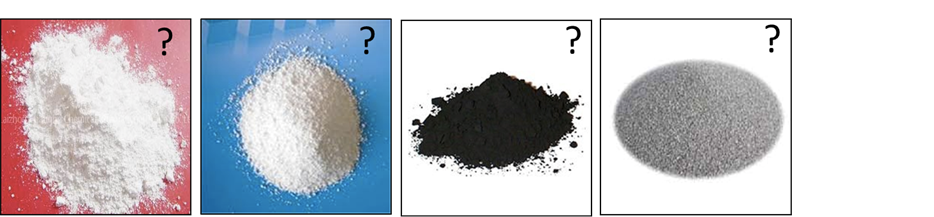 You have been given four different solid substances labelled A,B,C and D. You need to use your knowledge of reactions of acids to carry out some chemical tests to identify which substance is:  Sodium carbonateMagnesium powder  Copper (II) oxide Magnesium hydroxideBrainstormBefore you begin the experiment, you need to think about what products are made when acids react with the four substances in the table below.  Reagents and apparatus you can useUniversal indicator solutionLimewater WaterHydrochloric acid 0.5 mol/dm3Splint and access to a flameA night lightDelivery tubeTest tubesSafetyWear goggles throughout.  HCl is an irritant, CuO and Na2CO3 are harmful, Mg and universal indicator are highly flammable.  ResultsQuestionsWrite balanced word equations for each substance reacting with hydrochloric acid. Make a yes or no diagram that a chemist could use to work out if an unknown substance is a metal, metal carbonate, base or alkali. TopicReactions of acidsLevelGCSE (or any course for students aged 11-16)Outcomes To plan and carry out an investigation to identify metal carbonates, metals, metal hydroxides and metal oxides using reactions of acids.  To plan and carry out an investigation to identify metal carbonates, metals, metal hydroxides and metal oxides using reactions of acids.  To plan and carry out an investigation to identify metal carbonates, metals, metal hydroxides and metal oxides using reactions of acids.  SubstanceProducts made when the substance reacts with HClHow could you test for these products?Sodium carbonateMagnesium Copper (II) oxide Magnesium hydroxideSubstanceA, B, C or DEvidence for your prediction (what chemical test did you use and what was the result?)Sodium carbonateMagnesium Copper (II) oxide Magnesium hydroxide 